SERVIÇO PÚBLICO FEDERAL 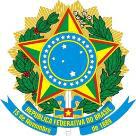 CONSELHO REGIONAL DE MEDICINA VETERINÁRIA DO ESTADO DE GOIÁSREQUERIMENTO DE SUSPENSÃO DE INSCRIÇÃODADOS DO ESTABELECIMENTOTipo de estabelecimento:  Matriz    Filial    Produtor rural CPF  Consultório CPFEstou ciente que:I - Conforme a Resolução CFMV nº. 1475, de 16/09/2022, em seu art. 45, parágrafo 5º “A anuidade é devida integralmente inclusive no exercício em que se requerer a suspensão. II - Devo comunicar o CRMV-GO caso haja retorno das atividades.Declaro, sob as penas da lei, que as informações aqui prestadas são a expressão da verdade.Anexos: Certidão emitida pelas Receitas Federal, Estaduais e/ou Municipal que demonstre tal interrupção. Estou ciente de que o tratamento dos meus dados pessoais pelo CRMV-GO é condição indispensável para a prestação de serviços pelo órgão ou para o exercício dos meus direitos (Lei 13.709/2018 artigo 9° §3°). Os direitos do titular estão elencados no capítulo III artigo 17 e 18 da Lei 13.709/2018.Em:   /  /     Assinatura do proprietárioCPF:      CNPJ ou CPFNº Inscrição CRMV-GONº Inscrição CRMV-GO  E-mail  E-mail  E-mail  E-mail  E-mail  E-mailRazão SocialRazão SocialRazão SocialRazão SocialOs dados (endereço, dados do(s) sócio(s), telefone e e-mail) estão atualizados no CRMV-GO?    Sim	       NãoSe NÃO, me comprometo a encaminhar documento da empresa com alteração para atualização pelo CRMV-GO. Autorizo comunicação deste processo por e-mail Não autorizo a comunicação deste processo por e-mail.Os dados (endereço, dados do(s) sócio(s), telefone e e-mail) estão atualizados no CRMV-GO?    Sim	       NãoSe NÃO, me comprometo a encaminhar documento da empresa com alteração para atualização pelo CRMV-GO. Autorizo comunicação deste processo por e-mail Não autorizo a comunicação deste processo por e-mail.Os dados (endereço, dados do(s) sócio(s), telefone e e-mail) estão atualizados no CRMV-GO?    Sim	       NãoSe NÃO, me comprometo a encaminhar documento da empresa com alteração para atualização pelo CRMV-GO. Autorizo comunicação deste processo por e-mail Não autorizo a comunicação deste processo por e-mail.Os dados (endereço, dados do(s) sócio(s), telefone e e-mail) estão atualizados no CRMV-GO?    Sim	       NãoSe NÃO, me comprometo a encaminhar documento da empresa com alteração para atualização pelo CRMV-GO. Autorizo comunicação deste processo por e-mail Não autorizo a comunicação deste processo por e-mail.Os dados (endereço, dados do(s) sócio(s), telefone e e-mail) estão atualizados no CRMV-GO?    Sim	       NãoSe NÃO, me comprometo a encaminhar documento da empresa com alteração para atualização pelo CRMV-GO. Autorizo comunicação deste processo por e-mail Não autorizo a comunicação deste processo por e-mail.Os dados (endereço, dados do(s) sócio(s), telefone e e-mail) estão atualizados no CRMV-GO?    Sim	       NãoSe NÃO, me comprometo a encaminhar documento da empresa com alteração para atualização pelo CRMV-GO. Autorizo comunicação deste processo por e-mail Não autorizo a comunicação deste processo por e-mail.Os dados (endereço, dados do(s) sócio(s), telefone e e-mail) estão atualizados no CRMV-GO?    Sim	       NãoSe NÃO, me comprometo a encaminhar documento da empresa com alteração para atualização pelo CRMV-GO. Autorizo comunicação deste processo por e-mail Não autorizo a comunicação deste processo por e-mail.Os dados (endereço, dados do(s) sócio(s), telefone e e-mail) estão atualizados no CRMV-GO?    Sim	       NãoSe NÃO, me comprometo a encaminhar documento da empresa com alteração para atualização pelo CRMV-GO. Autorizo comunicação deste processo por e-mail Não autorizo a comunicação deste processo por e-mail.Os dados (endereço, dados do(s) sócio(s), telefone e e-mail) estão atualizados no CRMV-GO?    Sim	       NãoSe NÃO, me comprometo a encaminhar documento da empresa com alteração para atualização pelo CRMV-GO. Autorizo comunicação deste processo por e-mail Não autorizo a comunicação deste processo por e-mail.Preenchimento obrigatório**Preenchimento obrigatório**Preenchimento obrigatório**Preenchimento obrigatório**Senhor Presidente, Venho à presença de Vossa Senhoria requerer a suspensão de registro neste CRMV-GO, pelo(s):Senhor Presidente, Venho à presença de Vossa Senhoria requerer a suspensão de registro neste CRMV-GO, pelo(s):Senhor Presidente, Venho à presença de Vossa Senhoria requerer a suspensão de registro neste CRMV-GO, pelo(s):Senhor Presidente, Venho à presença de Vossa Senhoria requerer a suspensão de registro neste CRMV-GO, pelo(s):Senhor Presidente, Venho à presença de Vossa Senhoria requerer a suspensão de registro neste CRMV-GO, pelo(s):Senhor Presidente, Venho à presença de Vossa Senhoria requerer a suspensão de registro neste CRMV-GO, pelo(s):Senhor Presidente, Venho à presença de Vossa Senhoria requerer a suspensão de registro neste CRMV-GO, pelo(s):Senhor Presidente, Venho à presença de Vossa Senhoria requerer a suspensão de registro neste CRMV-GO, pelo(s):Senhor Presidente, Venho à presença de Vossa Senhoria requerer a suspensão de registro neste CRMV-GO, pelo(s):Senhor Presidente, Venho à presença de Vossa Senhoria requerer a suspensão de registro neste CRMV-GO, pelo(s):I – Motivos:      I – Motivos:      I – Motivos:      I – Motivos:      I – Motivos:      I – Motivos:      I – Motivos:      I – Motivos:      I – Motivos:      I – Motivos:      